Практическая работаСтроим диаграммыЗадание 1.Запустите текстовый редактор Word.На ленте Главного меню перейдите на вкладку Вставка и в разделе Иллюстрации выберите Диаграмма: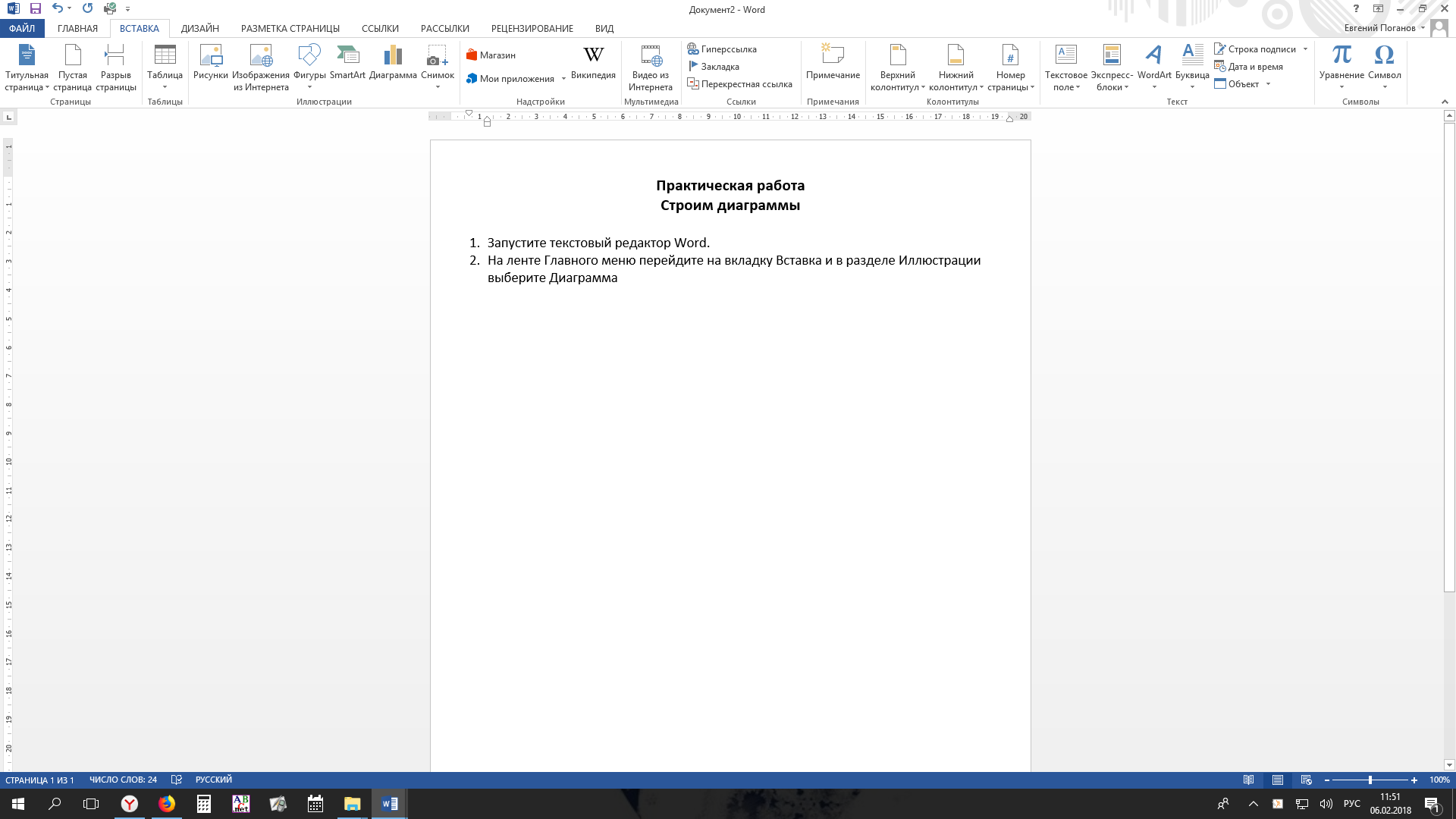 В появившемся диалоговом окне выберите Тип диаграммы – Гистограмма – Гистограмма с группировкой и нажмите кнопку ОК: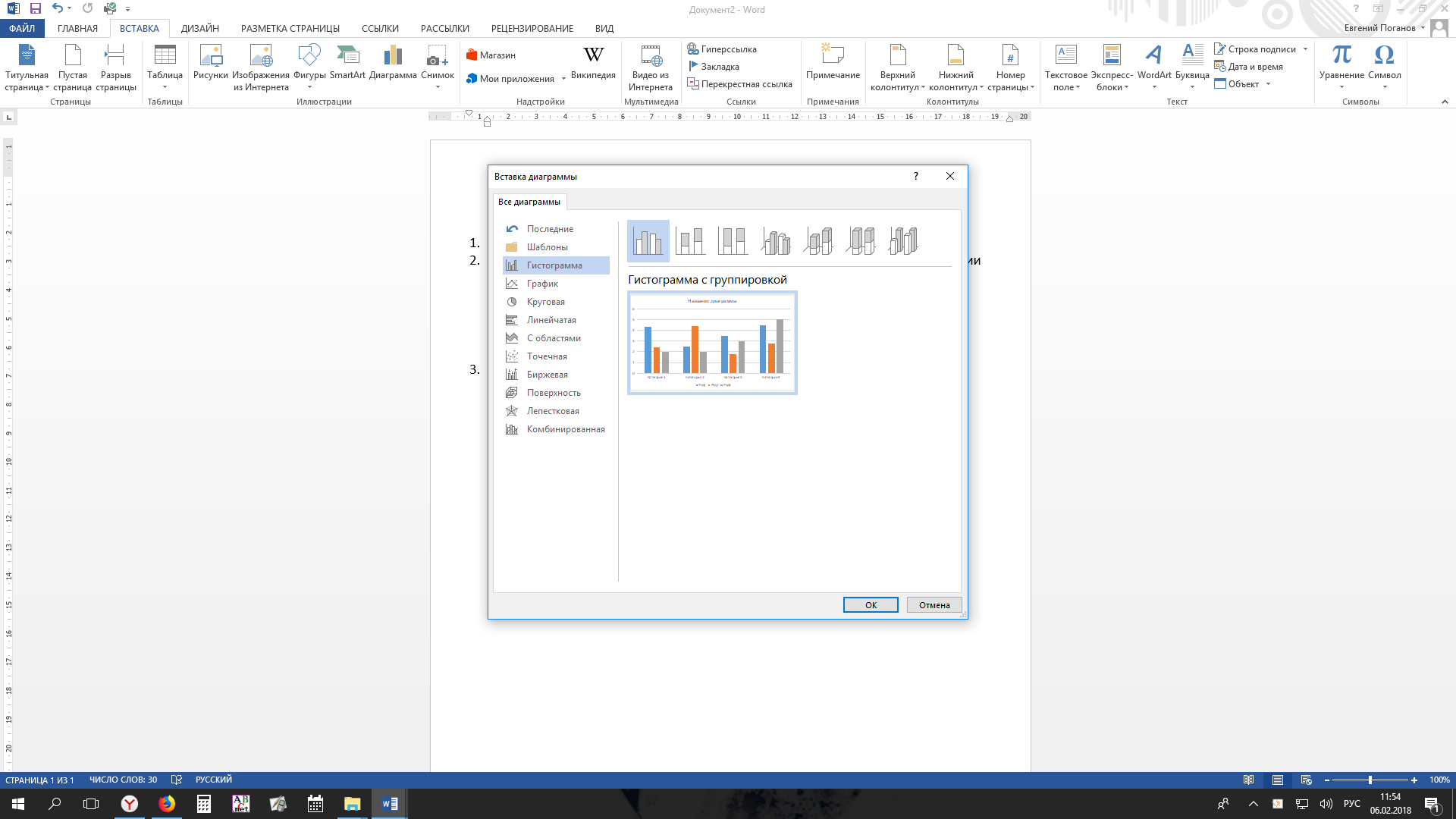 Появится следующая таблица: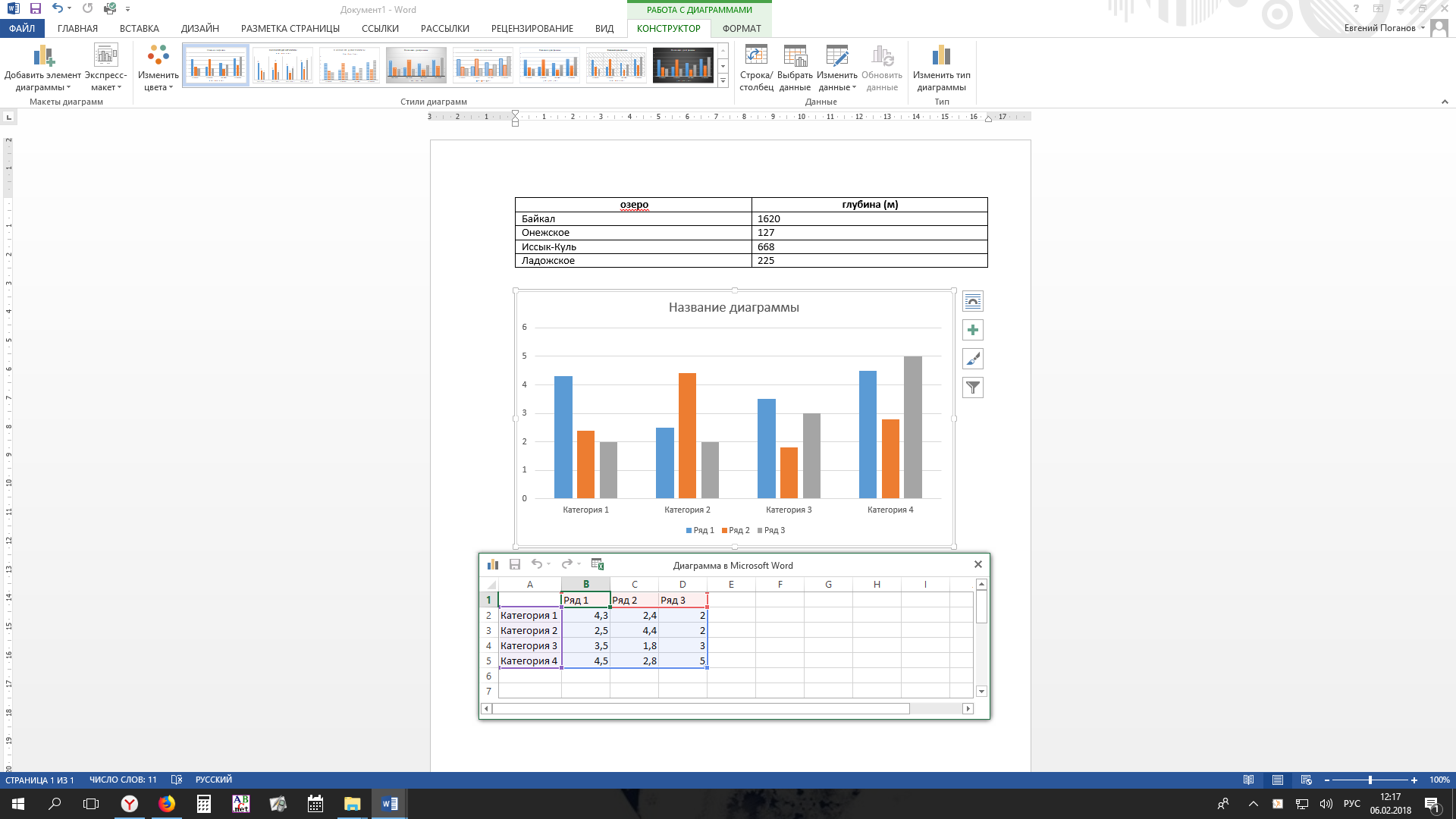 Приведите таблицу к следующему виду: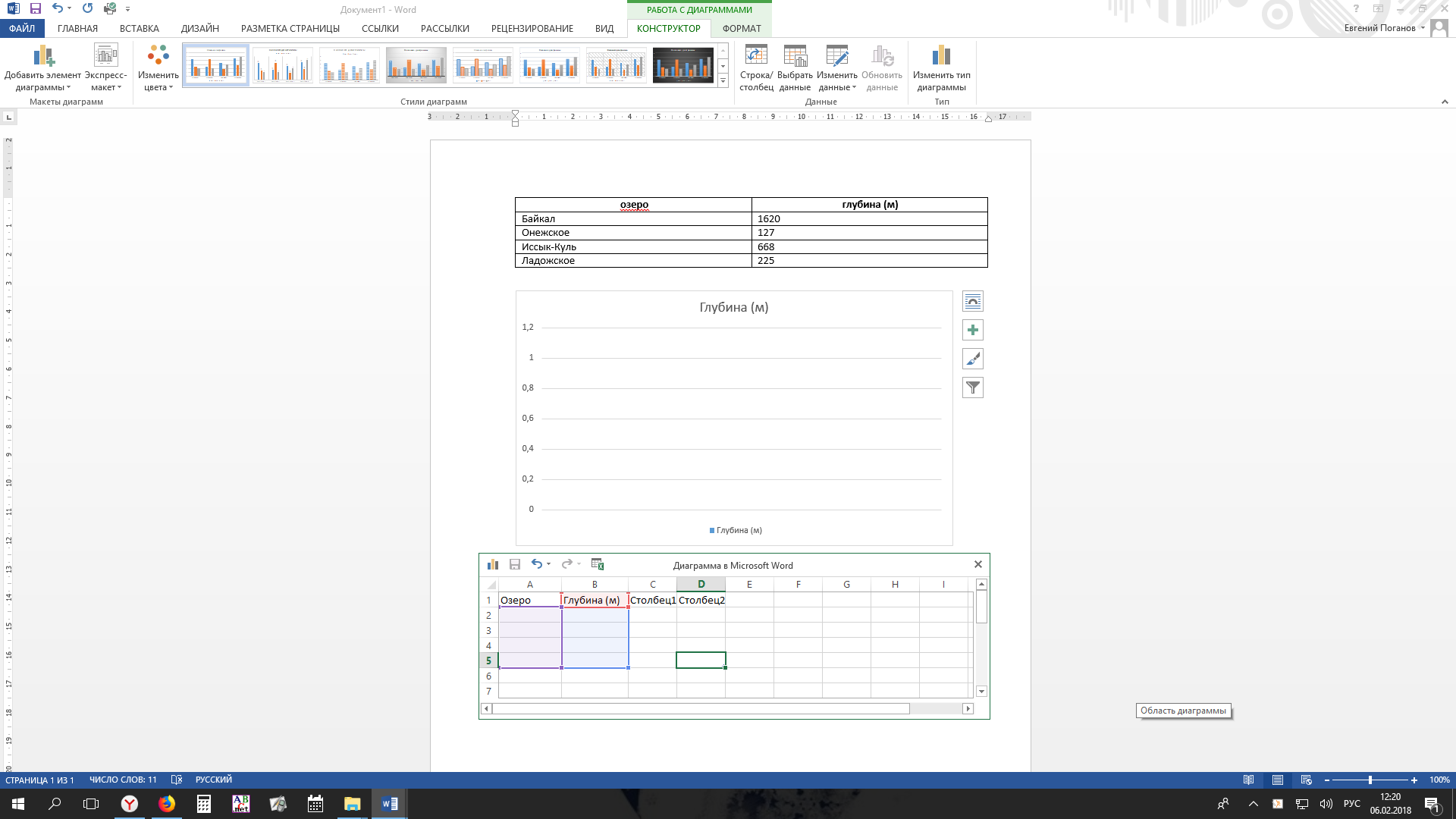 Заполните таблицу на основе следующей информации: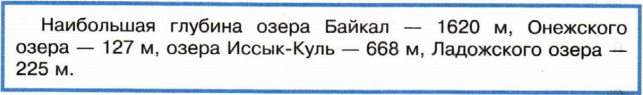 Выделите заголовок диаграммы и измените его название на «Глубина озёр».Под диаграммой постройте таблицу, иллюстрирующую диаграмму, и заполните её данными:Сохраните файл в личной папке под именем Глубина.Задание 2.В текстовом редакторе постройте столбчатую диаграмму, используя следующую информацию: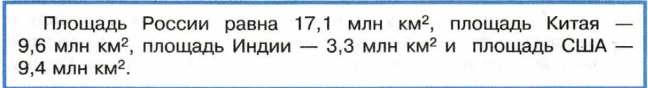 Под диаграммой создайте таблицу с данными из примера. При вводе единиц измерения площади (км2) активизируйте кнопку Надстрочный знак.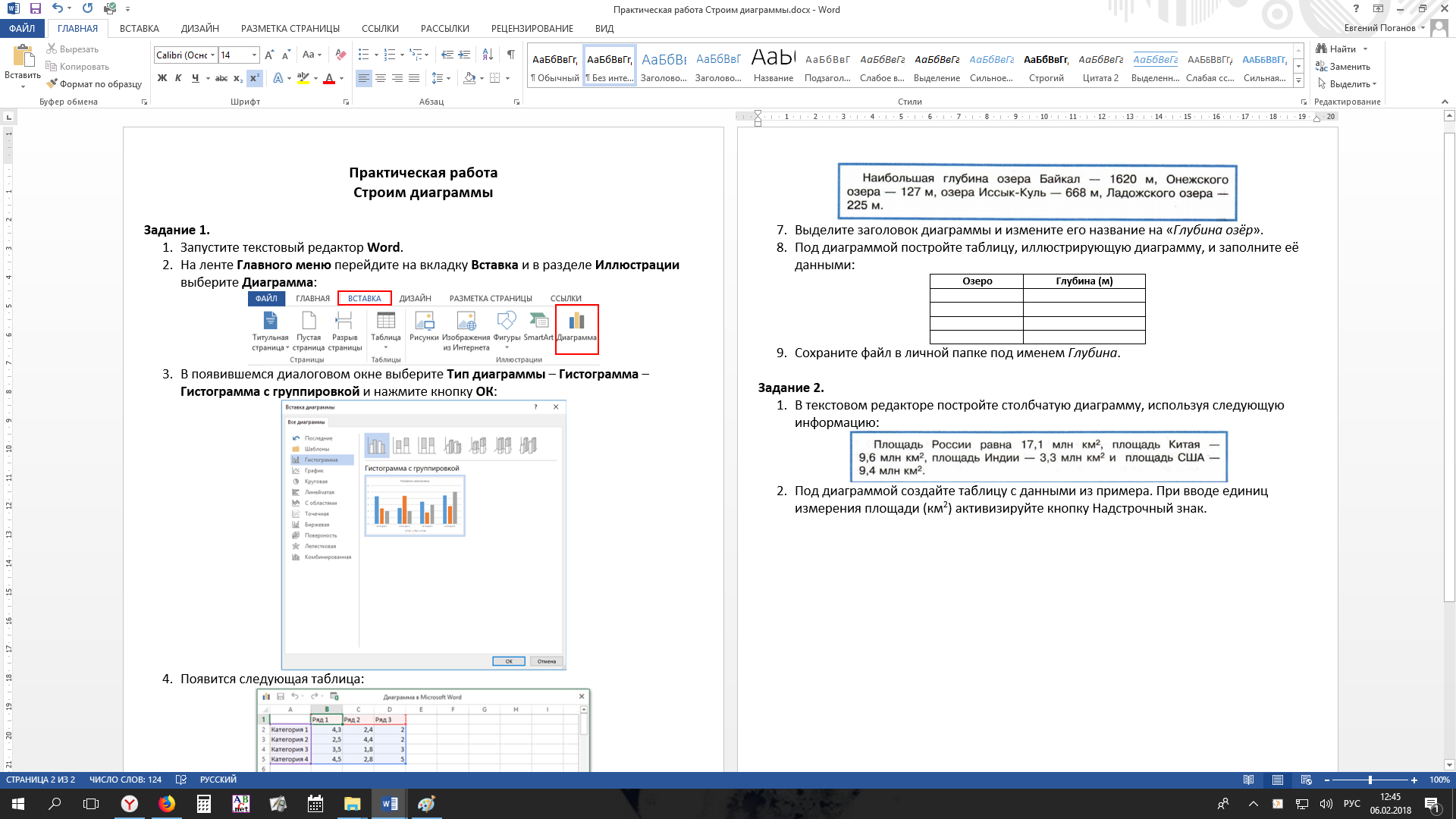 Сохраните файл в личной папке под именем Площадь.Задание 3.В текстовом редакторе составьте следующую таблицу:Заполните таблицу на основании следующей информации: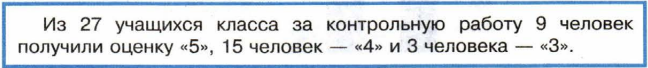 По таблице постройте столбчатую диаграмму:Постройте новую диаграмму, используя ту же информацию, но выберите тип диаграммы -  Круговая.Внимание! Если в появившейся диаграмме не отображаются доли каждой группы учеников, то необходимо щёлкнуть по диаграмме и на вкладке Главного меню перейти в раздел Работа с диаграммами – Конструктор – Строка/Столбец: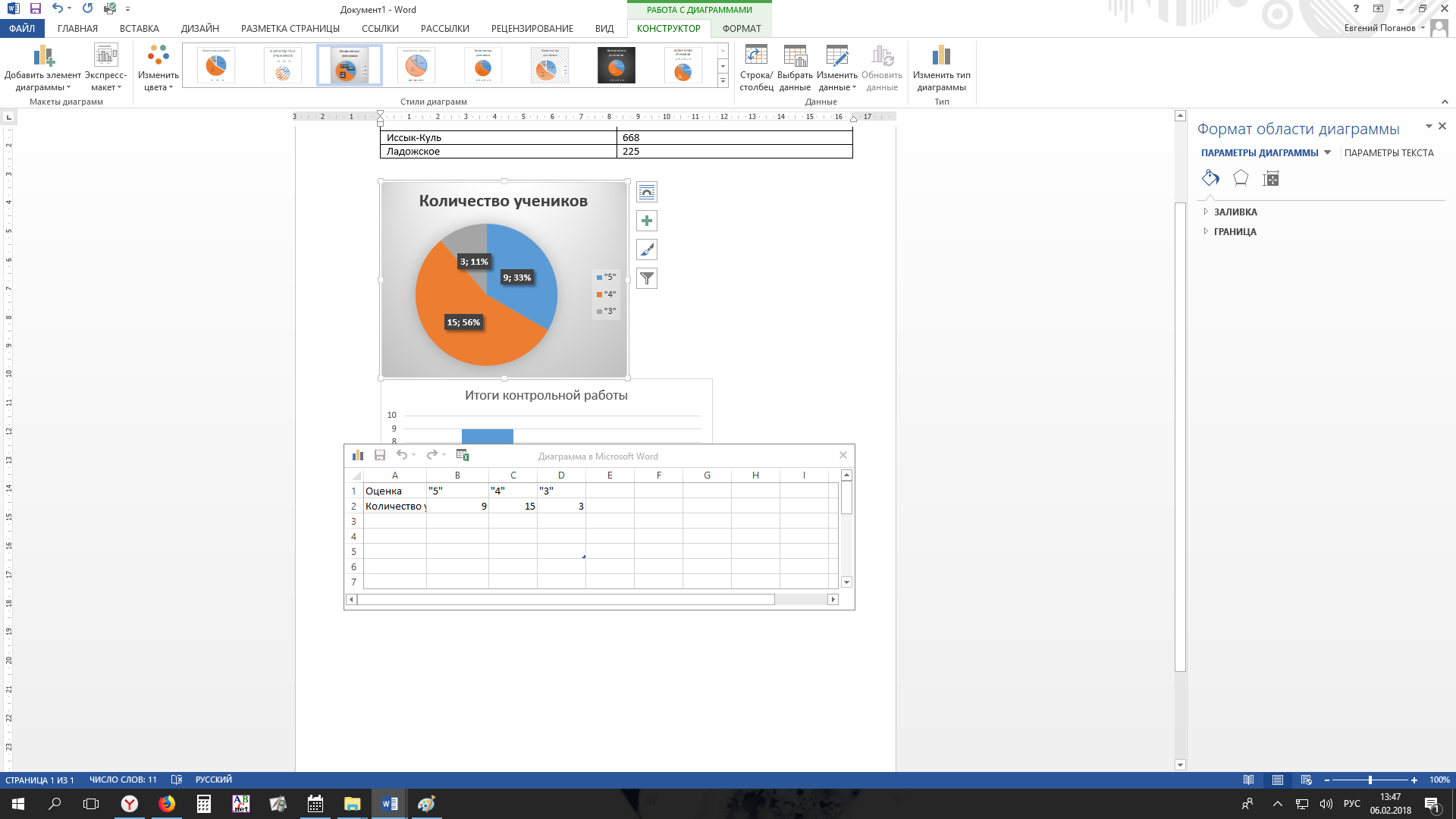 Щёлкните по новой диаграмме. На ленте Главного меню перейдите в раздел Работа с диаграммами – Конструктор и в разделе Стили диаграмм выберите тот, который показывает процентное соотношение количества учеников, например, такой:Сохраните файл в личной папке под именем Оценки.Задание 4.В текстовом редакторе представьте следующую информацию в табличной форме: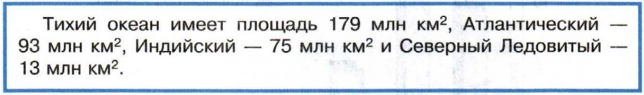 По таблице постройте круговую диаграмму «Площади океанов». Предусмотрите вывод названия диаграммы, легенды и выраженный в процентах вклад каждого океана в воды Мирового океана.Сохраните файл в личной папке под именем Океаны.Задание 5.В текстовом редакторе представьте следующую информацию в форме диаграммы. Тип диаграммы выберите самостоятельно.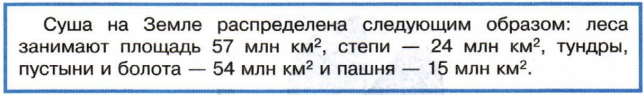 Сохраните файл в личной папке под именем Суша.ОзероГлубина (м)Оценка«5»«4»«3»Количество учеников